ПРОТОКОЛ № 7 заседания Управления образования администрации Промышленновского муниципального округа и руководителей образовательных организации  (в режиме видеоконференции)от  25.03.2021г.Присутствовали:Повестка дня:          1.Состояние работы с одаренными детьми  Промышленновского муниципального округа  в 2020 – 2021 учебном году.          2. Подготовка к летней оздоровительной кампании.         3. Результаты проведении мониторинга  состояния системы образования обучающихся  с ОВЗ 	и детей-инвалидов в образовательных организациях Промышленновского муниципального округа 4. Разное.         По первому вопросу слушали Бондареву Н.А., методиста МБУ ЦРО, которая проанализировала   итоги мониторинга системы образования  работы за  2020 год. Она рассказала, что   учащиеся общеобразовательных организаций Промышленновского муниципального округа  принимают участие в олимпиадах,  организаторами которых являются предприятия, учреждения, организации высшего профессионального образования: Открытой региональной олимпиаде школьников по педагогике, организованной  департаментом  общего образования  Томской области и Томским государственным педагогическим университетом, открытой олимпиаде по рисунку Томского государственного арихитектурно-строительного университета, Кутафинской олимпиаде школьников по праву,  Всероссийской олимпиаду школьников ПАО «Россети Сибирь»   и многих других.  Основная задача  олимпиад  - выявление и развитие у обучающихся творческих способностей и интереса к научно-исследовательской деятельности. Олимпиады направлены на создание условий для интеллектуального развития, поддержки одаренных обучающихся, в том числе содействия  в профессиональном самоопределении и продолжении образования, распространение и популяризацию научных знаний. Одновременно олимпиады являются составной частью общей концепции привлечения в организации высшего профессионального образования талантливых выпускников  и сочетаются с проведением различных конкурсов, развитием и поддержкой интеллектуальной, творческой и волонтёрской деятельности школьников.          Помимо данных олимпиад школьники Промышленновского муниципального округа  ежегодно принимают участие в олимпиадах, включенных в перечень олимпиад школьников, утвержденных приказом Министерства науки и высшего образования Российской Федерации, таких как: Междисциплинарная олимпиада школьников имени В.И. Вернадского, Всероссийская  олимпиада по финансовой грамотности, финансовому рынку и защите прав потребителей финансовых услуг, Всесибирская открытая олимпиада школьников   и многих других.В Промышленновском муниципальном округе  Всероссийская олимпиада школьников проходит по следующим учебным предметам: русский язык, литература, иностранные языки (английский и немецкий), математика, информатика, физика, основы безопасности жизнедеятельности, химия, экология, биология, история, география, технология, право, обществознание, физическая культура.В 2019-2020 учебном году  в школьном этапе всероссийской олимпиады школьников приняли участие 2572 учащихся 5-11 классов (87%), 1357 (52%) из них стали победителями и призерами. В муниципальном этапе участвовали 716 школьников  7-11 классов (39%), 191 (26%) стал победителем и призером.В региональном этапе приняли участие 26 учащихся 9-11 классов (3%), 3 из них (11%) стали призерами.В 2020-2021 учебном году в школьном этапе всероссийской олимпиады школьников приняли участие 3818 учащихся 5-11 классов, 1517 из них (39%) стали победителями и призерами.В муниципальном этапе участвовали 880 школьников 7-11 классов (47%), 302 человека (34%) заняли призовые места. В региональном этапе приняли участие 64 учащихся 9-11 классов (8%), 4 из них (6%) стали призерами. Выпускник МБОУ «Промышленновская СОШ № 56» стал призером регионального этапа всероссийской олимпиады школьников по двум предметам – обществознанию и основам безопасности жизнедеятельности. По сравнению с предыдущим годом в 2020-2021 учебном году увеличилось количество   участников школьного, муниципального и регионального этапов всероссийской олимпиады школьников - на 32,6%,   18,6%, и 59% соответственно.   С 2016 года проводится Региональная олимпиада школьников по черчению.В 2019-2020 учебном году в школьном этапе Региональной олимпиады школьников  по черчению принял участие 1 учащийся, ставший победителем школьного и муниципального этапов и призером регионального. В 2020-2021 учебном году участниками школьного этапа Региональной олимпиады школьников по черчению стали 11 учащихся, 6 из них (54%) стали победителями и призерами.            В муниципальном этапе приняли участие 6 учащихся, все стали победителями и призерами.           В региональном этапе участвовали 5 учащихся, 2 двое из них (40%) стали призерами.         По сравнению с предыдущим годом в 2020-2021 учебном году увеличилось количество   участников школьного, муниципального и регионального этапов всероссийской олимпиады школьников - на 90%,   83%, и 80% соответственно.          По итогам 2 полугодия 2019-2020 учебного года 293 учащихся являются отличниками учебы.  По итогам 2 полугодия 2020-2021 учебного  года в общеобразовательных организациях обучается 296 отличников.           В 2020 году 18 выпускников общеобразовательных организаций Промышленновского муниципального округа,  были награждены медалями «За особые успехи в учении», золотыми и серебряными знаками «Отличник Кузбасса»:10  выпускников медалью «За особые успехи в учении»  и золотым знаком «Отличник Кузбасса»;2 выпускника медалью «За особые успехи в учении» и серебряным знаком «Отличник Кузбасса»;1 выпускник медалью «За особые успехи в учении»; 5 выпускников серебряным знаком «Отличник Кузбасса»         В  2020-2021 учебном году Учреждением дополнительного образования «Дом детского творчества» организовано и проведено 49 муниципальных конкурсов, 30 из них – муниципальные этапы областных конкурсов. Большая часть – традиционные конкурсы и фестивали:- фотоконкурсы «Счастливые мгновения мирного лета», «Красота природы Кузбасса», «Я и мой мир»;- муниципальный туристический слет;- муниципальный фестиваль «Весенний перезвон», участие в котором ежегодно принимают более 1000 учащихся, а на гала-концерте выступают лучшие коллективы и отдельные учащиеся;- муниципальный фестиваль детских общественных организаций «Юность района»;- муниципальный фестиваль «Дед Мороз и Снегурочка»;      Всего участниками муниципальных конкурсов и фестивалей стали 5778 учащихся образовательных организаций округа.     Участниками областных конкурсов стали 372 учащихся, среди которых есть победители и призеры,  101 учащийся образовательных организаций округа стал  победителем и призером областных конкурсов.         Участниками Всероссийских и международных конкурсов стали 111 учащихся. Стоит отметить образцовый детский коллектив Кузбасса, студию вокального и хорового искусства «Жаворонушки» Дома творчества, завоевавшие немало побед в конкурсах данных уровней:- на Всероссийском конкурсе «Салют Победы» коллектив стал лауреатом 1 степени, солисты Ксения Фролова, Варвара Митичкина и Екатерина Бурова   получили дипломы лауреатов 1 степени;- в международных конкурсах «В вихре Велесова круга» и «Культура. Искусство. Творчество» и всероссийском «Главная сцена» коллектив также признавался лучшим.         Всего победителями и призерами всероссийских и международных конкурсов стали 90 учащихся образовательных организаций.       В 2019-2020 учебном году воспитанники Муниципального бюджетного образовательного учреждения  дополнительного образования  «Детско-юношеская спортивная школа  п. Плотниково»  принимали участие в 127 мероприятиях различного уровня, в том числе:  13 - первенство спортивной школы, 57 - муниципального, 43 - областного, 6 - регионального, 6 - Первенство России, 2 – международного.       Успешно проявляют себя  в соревнованиях различного уровня, в том числе международного и всероссийского, воспитанники тренера Романа Петровича Брайко: Валентина Сенафонкина,  в течение двух лет подряд занимает призовые места в Первенстве России по вольной борьбе: 2019 год – 3 место, 2020 год – 2 место;   Дмитрий Ткаченко стал бронзовым призером международного турнира.       Победителями конкурса   «Лучший спортсмен»  среди учащихся учреждений дополнительного образования физкультурно-спортивной направленности стали: Сергей Колченко, Мария Волокжанина и Валентина Сенафонкина.       В региональном этапе Всероссийской заочной акции   «Физическая культура и спорт –  альтернатива пагубным привычкам» Дарья Сонина стала победителем, а София Девялтовская – призером.         30 воспитанников «ДЮСШ п. Плотниково» выполнили разряды по различным видам спорта.  (Доклад прилагается). 2. По второму вопросу слушали Агашину Е.М., методиста МБУ ЦРО, которая рассказала  о подготовке к летней оздоровительной кампании 2021 года. В этом году будут организованы лагеря дневного пребывания – 23, палаточный лагерь – 8 смен, лагеря труда и отдыха на базе 2 учреждений – МБОУ «Промышленновская СОШ №м 56», в двух зданиях и МКУ Окуневского детского дома «Мечта». На базе ООО Санаторий «Танай» планируется оздоровить 145 детей в течение 3-х смен. Трудовые бригады будут организованы на базе 13 организаций. Необходимо готовить пакеты документов в Росспотребнадзор. Предоставить пакеты документов до 04.04.2021 года.  Выступила Сорюпина И.И,  заместитель начальника Управления образования, которая  проинформировала о результатах мониторинга  состояния  системы образования обучающихся с ОВЗ и инвалидов, который проводился в соответствии с приказом Управления образования от 09.03.2021 года № 117/1 «О проведении мониторинга  состояния системы образования обучающихся  с ОВЗ и детей-инвалидов в образовательных организациях Промышленновского муниципального округа» (справка  прилагается ).Мониторинг проводился в образовательных организациях Промышленновского муниципального округа. Были проверены 16 школ, 14 детских садов, 2 учреждения дополнительного образования.В результате выявлено, что в 2020- 2021 учебном году в общеобразовательных учреждениях обучается 314 детей с ОВЗ и инвалидов,  в том числе  243 в  МКОУ «Падунская школа-интернат», 36 в отдельных классах для обучающихся с ОВЗ МБОУ «Заринская СОШ им. М.А,Аверина», (35  в других школах округа, в том числе 32 на уровнях начального общего образования, 3 на уровне основного общего образования.). Были сделаны замечания по ведению документации ПМПК (психолог-медико-педагогических консилиумов) в  Лебедевской, Титовской школах, в МБДОУ «Ереминский детский сад»,  МБДОУ «Трудовской детский сад» и МБДОУ «Протоповский детский сад», несвоевременно  заполняются классные журналы в МКОУ «Падунская школа-интернат», есть педагогические работник, не прошедшие курсовую подготовку в течение последних трех лет в МБОУ «Заринская СОШ им. М.А. Аверина».Заслушав и обсудив информацию РЕШИЛИ:Информацию Бондаревой Н.А., методиста МБУ ЦРО  принять к сведению. Признать работу  по выявлению, поддержке и развитию способностей и талантов у обучающихся  Промышленновского муниципального округа удовлетворительной.Информацию Агашиной Е.М.,   принять  к сведению.Рекомендовать руководителям образовательных организаций:3.1.  Использовать в работе с одаренными обучающимися различные формы и методы.3.2. Продолжить психолого-педагогическое сопровождение одаренных обучающихся.Продолжить работу по повышению мотивации                                              к исследовательской, творческой и спортивной деятельности у одаренных обучающихся. Внедрять  в работу с одаренными обучающимися инновационные технологии, методики.Продолжить организацию повышения профессиональной компетентности  педагогов, работающих с одаренными обучающимися.Продолжить информационное и организационное обеспечение мероприятий с одаренными обучающимися.Предоставить пакеты документов в Роспотребнадзор по Промышленновскому МО для получения заключения на открытия летних оздоровительных лагерей до 04.04.2021 года.  Руководителям образовательных организаций устранить замечания, выявленные в ходе мониторинга состояния системы образования обучающихся детей с ОВЗ и инвалидов.Привести в соответствие документацию психолого-педагогических консилиумов образовательных организаций. Срок до 15.04.2021 года.Устранить замечания по ведению школьной документации (журналов) до 15.04.2021 года.Включить педагогических работников МБОУ «Заринская СОШ им. М.А. Аверина», не прошедших курсовую подготовку в течение последних трех лет,  в план –график прохождения курсовой подготовки на следующий учебный год.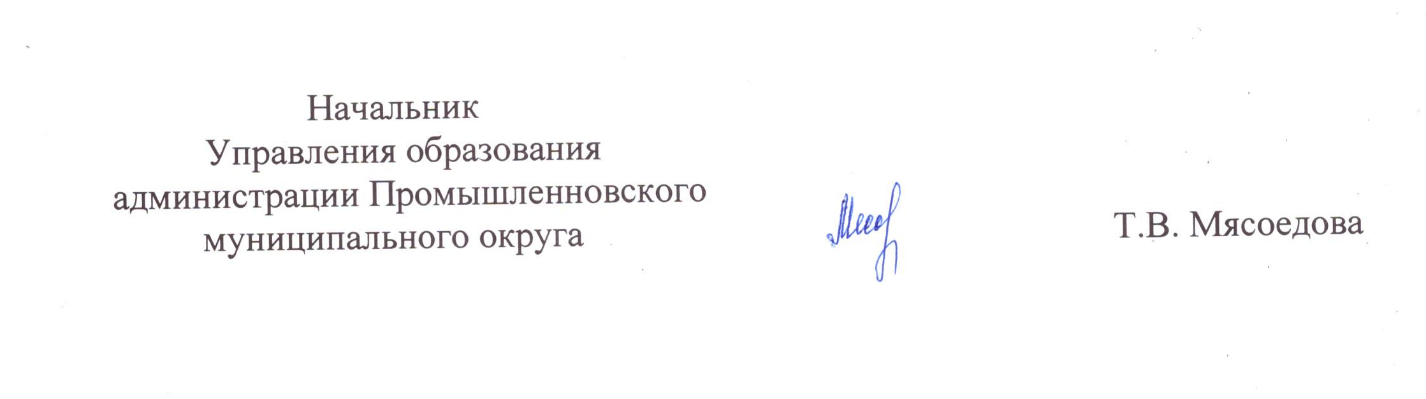   Секретарь , С.В. Бауэр1. Тайшин А.А.- и.о. начальника  Управления образования администрации Промышленновского муниципального округа 2. Скорюпина И.И.- заместитель начальника Управления образования администрации Промышленновского муниципального округа3.Завьялова Т.Б.- директор МБУ «Центр развития образования»4. Агашина Е.М.5. Анохина Т.А. 6. Перфильева Ю.А.7. Ерогова Т.Л.-  специалист МБУ «Центр развития образования»   - методист МБУ «Центр развития образования»-председатель районной организации профсоюза работников народного образования - заместитель начальника Управления образования       7. -8. Руководители образовательных организаций.8. Руководители образовательных организаций.